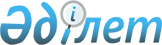 О схеме зонирования земель для целей налогообложения и процентах повышения (понижения) базовых ставок земельного налога
					
			Утративший силу
			
			
		
					Решение маслихата города Астаны от 06 декабря 2012 года № 94/11-V. Зарегистрировано Департаментом юстиции города Астаны 11 января 2013 года № 763. Утратило силу решением маслихата города Астаны от 9 ноября 2018 года № 326/41-VI (вводится в действие с 01.01.2019)
      Сноска. Утратило силу решением маслихата города Астаны от 09.11.2018 № 326/41-VI (вводится в действие с 01.01.2019).
      Руководствуясь статьей 8 Земельного кодекса Республики Казахстан от 20 июня 2003 года и статьей 387 Кодекса Республики Казахстан от 10 декабря 2008 года "О налогах и других обязательных платежах в бюджет (Налоговый кодекс)", маслихат города Астаны РЕШИЛ:
      1. Утвердить схему зонирования и характеристику границ зон территории города Астаны для целей налогообложения согласно приложениям 1 и 2.
      2. Утвердить проценты повышения (понижения) базовой ставки земельного налога согласно приложению 3.
      Указанные проценты повышения (понижения) базовой ставки земельного налога не распространяются на земельные участки, выделенные под автостоянки (паркинги) и автозаправочные станции.
      3. Признать утратившими силу решения маслихата города Астаны:
      от 29 января 2009 год № 184/30-IV "О схеме зонирования земель для целей налогообложения и процентах повышения (понижения) базовых ставок земельного налога" (зарегистрировано в Реестре государственной регистрации нормативных правовых актов от 5 марта 2009 года за № 565, опубликовано в газетах "Вечерняя Астана" № 29-30 от 12 марта 2009 года, "Астана ақшамы" № 27 от 12 марта 2009 года);
      от 6 ноября 2009 года № 268/39-IV "О внесении дополнения в решение маслихата города Астаны от 29 января 2009 года № 184/30-IV "О схеме зонирования земель для целей налогообложения и процентах повышения (понижения) базовых ставок земельного налога" (зарегистрировано в Реестре государственной регистрации нормативных правовых актов от 15 декабря 2009 года за № 601, опубликовано в газетах "Вечерняя Астана" № 154 от 26 декабря 2009 года, "Астана ақшамы" № 143 от 23 декабря 2009 года).
      4. Настоящее решение вводится в действие по истечении десяти календарных дней после дня его первого официального опубликования.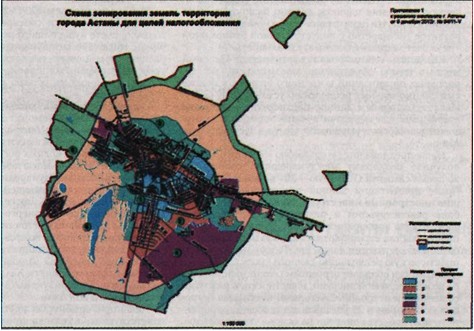  Характеристика границ зон территории города Астаны для целей налогообложения
      Секретарь маслихата
      города Астаны                              С. Есилов Проценты
повышения (понижения) базовой ставки земельного налога
      Секретарь маслихата
      города Астаны                              С. Есилов
					© 2012. РГП на ПХВ «Институт законодательства и правовой информации Республики Казахстан» Министерства юстиции Республики Казахстан
				
Председатель сессии
маслихата города Астаны
Н. Мещеряков
Секретарь маслихата
города Астаны
С. ЕсиловПриложение 1
к решению маслихата города Астаны
от 6 декабря 2012 года № 94/11-V Приложение 2
к решению маслихата города Астаны
от 6 декабря 2012 года № 94/11-V 
№
п/п
зоны
№
п/п
подзоны
Границы зон
1.
1-1
Северная граница зоны начинается с пересечения пр. Бөгенбай батыра и ул. Ш.
Уәлиханова, далее по ул. Ш. Уәлиханова к югу до ул. М. Лермонтова; по ул. М.
Лермонтова западнее до ул. Тараз; по ул. Тараз до ул. А. Иманова; по ул. А.
Иманова в западном направлении до ул. Ш. Уәлиханова; по ул. Ш. Уәлиханова до
ул. А. Кравцова; по ул. А. Кравцова в юго-восточном направлении до ул. А.
Пушкина; по ул. А. Пушкина в северо-восточную сторону до пр. Ш.
Құдайбердіұлы; по пр. Ш. Құдайбердіұлы в юго-восточную сторону до ул.
Бекарыс; по ул. Бекарыс на юго-запад до ул. Сілеті; по ул. Сілеті на
юго-восток до пер. Тұлпар; по пер. Тұлпар южнее до пр. Абылай хана; по пр.
Абылай хана северо-западнее до ул. Арқайым; по ул. Арқайым до ул. Талғар; по
ул. Талғар юго-западнее до ул. Л. Мирзояна; по ул. Л. Мирзояна
северо-западнее до ул. Қарқабат; по ул. Қарқабат северо-западнее до ул.
Балқантау; по ул. Балқантау севернее до ул. Жайдарман; по ул. Жайдарман
юго-западнее до пр. Тәуелсіздік; по пр. Тәуелсіздік юго-восточнее до ул.
Майқайың; по ул. Майқайың юго-западнее до ул. Дауылпаз; по ул. Дауылпаз
юго-восточнее до ул. Ақыртас; по ул. Ақыртас восточнее до пр. Тәуелсіздік; по
пр. Тәуелсіздік южнее до ул. Қарасаз; по ул. Қарасаз юго-восточнее до ул.
Айнакөл; по ул. Айнакөл восточнее до ул. Сарыкөл; по ул. Сарыкөл южнее до ул.
А. Байтұрсынұлы; по ул. А. Байтұрсынұлы западнее до проектируемой улицы; по
проектируемой улице южнее до ул. Ш. Қалдаякова; по ул. Ш. Қалдаяқова западнее
до проектируемого пр. Тәуелсіздік; по проектируемому пр. Тәуелсіздік южнее до
р. Есиль; по р. Есиль севернее до проектируемой улицы; по проектируемой улице
юго-западнее до ул. Керей, Жәнібек хандар; по ул. Керей, Жәнібек хандар на
запад до пр. Тұран; по пр. Тұран севернее до ул. Сығанақ; по ул. Сығанақ
западнее до проектируемой улицы; по проектируемой улице к северу до ул.
Сарайшық; по проектируемой ул. Сарайшық в северо-западном направлении до р.
Есиль; по р. Есиль восточнее далее севернее до ул. Кенесары; по ул. Кенесары
на восток до ул. К. Күмісбекова; по ул. К. Күмісбекова севернее до пр.
Бөгенбай батыра; по пр. Бөгенбай батыра восточнее до ул. Ш. Уәлиханова
1.
1-2
Территория Индустриального парка
2.
2-1
Северная граница зоны начинается с пересечения ул. Жерұйық с полотном
железной дороги; по железной дороге в юго-восточном направлении до пр. Р.
Қошқарбаева; по пр. Р. Қошқарбаева на юго-запад до ул. М. Төлебаева; по ул.
М. Төлебаева юго-восточнее до ул. Қобыз; по ул. Қобыз юго-западнее до ул.
Сарын; по ул. Сарын юго-западнее до ул. Қордай; по ул. Қордай южнее до
продолжения ул. Шарбақты; от ул. Шарбақты южнее по границам садоводческих
обществ до проектируемой улицы; по проектируемой улице юго-восточнее до р.
Есиль; по руслу р. Есиль южнее до канала Нұра-Есіл; по каналу Нұра-Есіл в
юго-западном направлении до пр. Қабанбай батыра; по пр. Қабанбай батыра
северо-западнее до ул. Қарқаралы; по ул. Қарқаралы южнее до пр. Тұран; по пр.
Тұран севернее до ул. Керей, Жәнібек хандар; по ул. Керей, Жәнібек хандар
юго-восточнее до проектируемой улицы; по проектируемой улице северо-восточнее
до р. Есиль; по р. Есиль юго-восточнее до проектируемой пр. Тәуелсіздік; по
проектируемой пр. Тәуелсіздік северней до ул. Ш. Қалдаякова; по ул. Ш.
Қалдаякова на восток до проектируемой улицы; по проектируемой улице севернее
до ул. А. Байтұрсынұлы; по ул. А. Байтұрсынұлы на восток до проектируемой
улицы; по проектируемой улице к северу до ул. Айнакөл; по ул. Айнакөл
юго-западнее до ул. Қарасаз; по ул. Қарасаз западнее до пр. Тәуелсіздік; по
пр. Тәуелсіздік северней до ул. Ақыртас: по ул. Ақыртас северо-западней до
ул. Дауылпаз; по ул. Дауылпаз северо-западней до ул. Майқайын; по ул.
Майқайын северо-восточнее до пр. Тәуелсіздік; по пр. Тәуелсіздік севернее до
ул. Жайдарман; по ул. Жайдарман северо-восточнее до ул. Балқантау; по ул.
Балқантау южнее до ул. Қарқабат; по ул. Қарқабат в северо-восточном
направлении до ул. Л. Мирзояна; по ул. Л. Мирзояна южнее до ул. Талғар; по
ул. Талғар до ул. М. Төлебаева; от ул. М. Төлебаева к северо-востоку до ул.
Арқайым; по ул. Арқайым северо-восточнее до пр. Абылай хана; по пр. Абылай
хана юго-восточнее до ул. Тұлпар; по ул. Тұлпар северо-восточнее до ул.
Сілеті; по ул. Сілеті северо-западнее до ул. Бекарыс; по ул. Бекарыс
северо-восточнее до пр. Ш. Кұдайбердіұлы; по ул. Ш. Кұдайбердіұлы западнее до
ул. А. Пушкина; по ул. А. Пушкина юго-западнее до ул. А. Кравцова; по ул. А.
Кравцова западнее до ул. Ш. Уәлиханова; по ул. Ш. Уәлиханова на север до ул.
А. Иманова; по ул. А. Иманова восточнее до ул. Тараз; по ул. Тараз севернее
до ул. М. Лермонтова; по ул. М. Лермонтова западнее до ул. Ш. Уәлиханова; по
ул. Ш. Уәлиханова севернее до пр. Бөгенбай батыра; по пр. Бөгенбай батыра
западнее до проектируемой ул. К. Күмісбекова; по ул. К. Күмісбекова южнее до
ул. Кенесары; по ул. Кенесары западнее до р. Есиль; по р. Есиль
северо-западней до проектируемой улицы; по проектируемой улице в северном
направлении вдоль гаражного кооператива "Достық", затем на юго-восток по
проектируемой улице до канала Сары-бұлақ; по каналу Сары-бұлақ севернее до
пр. Н. Тілендиева; по пр. Н. Тілендиева северо-западнее до ул. Қарталы; по
ул. Қарталы севернее до ул. Ақан сері; по ул. Ақан сері северо-восточнее
переходя к ул. К. Байсейітовой; по ул. К. Байсейітовой севернее до ул.
Конституции; по ул. Конституции западнее до ул. Ш. Бөкеева; далее
северо-восточнее по ул. Ш. Бөкеева до ул. Жерұйық и пересечения с железным
полотном дороги
3.
2-2
Северная граница зоны начинается с пересечения ул. Кенесары и р. Есиль; по р.
Есиль в юго-восточном направлении к ул. Ноғайлы; по ул. Ноғайлы к
северо-востоку затем по проектируемой улице к северу до р. Есиль
3.
2-3
Район территории гольф-клуба с прилегающей территорией домостроений
3.
3-1
Северная граница зоны начинается с пересечения проектируемой улицы Көктал и
полотном железной дороги; по полотну железной дороги в юго-восточном
направлении до ул. Қарталы; по ул. Қарталы к югу до ул. Жерұйық; по ул.
Жерұйық к северо-западу до ул. Ш. Бөкеева; по ул. Бөкеева юго-западнее до
продолжения проектируемой улицы Конституции; по ул. Конституции восточнее до
ул. К. Байсейітовой; по ул. К. Байсейітовой южнее переходя в направлении ул.
Ақан сері; по ул. Ақан сері в южном направлении до ул. Қарталы; по ул.
Қарталы к югу до пр. Н. Тілендиева; по пр. Н. Тілендиева восточнее до канала
Сары-бұлақ; по каналу Сары-бұлақ южнее к проектируемой улицы; по
проектируемой улице юго-западнее вдоль гаражного кооператива "Достык"; по
проектируемой улице до р. Есиль; по руслу р. Есиль в юго-восточном
направлении до продолжения ул. Кенесары; по ул. Кенесары юго-восточнее до ул.
Ноғайлы; по ул. Ноғайлы юго-западнее к р. Есиль; по р. Есиль в западном
направлении до проектируемой улицы; по проектируемой улице южнее до ул.
Сарайшық; от ул. Сарайшық южнее до ул. Сығанақ; по ул. Сығанақ восточнее до
пр. Тұран; по пр. Тұран в южном направлении до ул. № 31; по ул. № 31 в
западном направлении до проектируемой улицы; по проектируемой улице севернее
до проектируемого продолжения ул. Сығанақ; по ул. Сығанақ западнее до
проектируемой улицы; от ул. Сығанақ к северу до пересечения с трассой
Қорғалжын; от трассы Қорғалжын севернее по проектируемой улицы до р. Есиль;
по руслу р. Есиль западней до жилого массива Көктал; по границе жилого
массива Көктал севернее до пр. Н. Тілендиева; по пр. Н. Тілендиева восточнее
до пересечения с ул. Баршын; по ул. Баршын севернее до проектируемой улицы;
по проектируемой улице восточнее до ул. Көктал; по ул. Көктал севернее до
пересечения с полотном железной дороги
3.
3-2
Южная граница зоны начинается с пересечения ул. Қарталы и полотном железной
дороги; далее на запад по полотну железной дороги до ул. № 191; по ул. № 191
на восток до шоссе Алаш; по шоссе Алаш на юго-запад до ул. № 69; по ул. № 69
на юго-восток до р. Ақ-бұлак; по р. Ақ-бұлак в юго-западном направлении до
пересечения с железной дорогой; по железной дороге юго-восточнее вдоль
внешней границы Индустриального парка до железной дороги; по железной дороге
в западном направлении до ул. Қарталы
3.
3-3
Территория жилого массива Промышленный до границы жилого массива
Интернациональный на юге вдоль р. Есиль
3.
3-4
Территория жилого массива Тельмана
3.
3-5
Международный аэропорт города Астаны
3.
3-6
Земли, занятые объектами железнодорожного транспорта (железная дорога,
железнодорожные узлы, тупики)
4.
4-1
Северная граница зоны начинается с пересечения проектируемой улицы № 191 и
железной дороги; по железной дороге на юго-восток до пересечения с другой
веткой железной дороги; далее по ветке на северо-запад до ул. Көктал; по ул.
Көктал на юг до ул. Қайнар; по ул. Қайнар на запад, далее на северо-восток,
далее на юго-восток, далее на север, далее на северо-запад, и на север до
железной дороги; по железной дороге на юго-восток до пересечения с
проектируемой улицей № 191
4.
4-2
Северная граница зоны начинается с пересечения пр. Қабанбай батыра и канала
Нұра-Есіл; далее по каналу Нұра-Есіл к северо-востоку, далее в восточном
направлении и в северном огибая территорию жилого массива Тельмана к р.
Есиль; по р. Есиль восточнее к проектируемой улице № 229; по проектируемой
улице № 229 юго-западнее до пр. Қабанбай батыра; по пр. Қабанбай батыра
северо-западней, далее в западном направлении огибая жилой массив Пригородный
к каналу Нұра-Есіл; по каналу Нұра-Есіл северней до пр. Қабанбай батыра
4.
4-3
Территория жилых массивов Железнодорожный и Интернациональный
5.
5-1
Внешняя граница зоны проходит вдоль объездной дороги (р-н Астраханской трассы
до трассы Қарағанды-Астана); внутренняя восточная граница по внешней границе
зоны № 4 (р-н жилого массива Железнодорожный); далее на запад по внешней
границе зоны № 3, далее по внешней границе зоны № 4 в западном направлении
5.
5-2
Северная граница зоны (р-н Астраханской трассы) проходит по внешней границе
зоны № 4; далее юго-восточнее по внешней границе зоны № 3 до пр. Тұран; далее
по внешней границе зоны № 2 к югу; по внешней границе зоны № 4 в
юго-восточном направлении в районе жилого массива Пригородный; внешняя
восточная граница зоны проходит вдоль объездной дороги (район Аэропорта) до
северной границы зоны 
5.
5-3
Северная граница зоны по внешней границы зоне № 4 (р-н жилого массива
Интернациональный), южная граница внешняя граница зоны № 4, на западе внешняя
граница зоны № 3 (р-н жилого массива Промышленный), восточная граница
проходит по объездной дороге № 229
5.
5-4
Территория жилого массива Мичурино
6.
6-1
Территория города Астаны за объездной дорогой кроме территории жилого массива
МичуриноПриложение 3
к решению маслихата города Астаны
от 6 декабря 2012 года № 94/11-V 
Номера зон
Проценты повышения (+), понижения (-) базовой
ставки земельного налога
1
+ 50
2
+ 40
3
+ 20
4
0
5
- 30
6
- 50